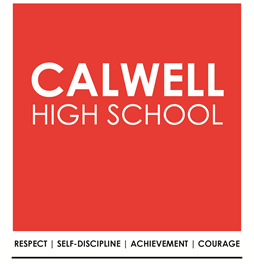 Calwell High School 2015-2018 School Plan Tuggeranong NetworkEndorsement by School PrincipalName: Mr Bruce McCourtEndorsement by School Board ChairName: Endorsement by School Network LeaderName: Mr Stephen Gwilliam_________________________________________________________________________________School Context In 2014 the school was externally validated and areas were identified and recommendations were made by the panel that have informed the development of this plan. In addition other data sources have been used to inform this plan. This data includes the National Schools Improvement Tool, School Satisfaction Surveys, NAPLAN, School Climate Survey, school based achievement data, surveys of staff and students around curriculum, attendance data, behaviour management, student achievement, evaluations of process and structural change, extensive consultation with students about their experience at school and future directions of the school, staff consultation, community feedback, resource decisions, school budget data. In addition the Directorate Strategic Plan and the Tuggeranong Schools Network Plan priorities are reflected in our schools context. Rigorous analysis of this data by our leadership team has ensured priorities reflected in this plan truly reflect our current context and where we want to be over the next four years.Strategic Priority 1: To improve literacy and numeracy outcomes for all students.Desired OutcomesImproved reading and writing outcomes for all studentsImproved numeracy outcomes for all studentsIncreased teacher capacity to address literacy and numeracy needs of all studentsLiteracy and numeracy is always addressed in every class for every studentPerformance MeasuresProportion of students who achieved expected growth or better in NAPLAN writing and numeracy in year 9Proportion of students in the top two bands in year 9 NAPLAN reading and numeracyProportion of A-E grade distribution by year levelKey Improvement Strategies Implementation of student literacy and numeracy intervention programs with focused instruction and aligned support programsStrengthen key partnerships with families and the broader school communityHigh quality staff professional development to assist in developing improvement plans, which include data informed targets. Develop a shared understanding of ‘who our students are’ and their literacy and numeracy needs. Links to Directorate Strategic PlanQuality Learning, Inspirational teaching and leadership, High expectations, High performance, Connecting with Families and the Community._____________________________________________________________________________________Strategic Priority 2: To improve teaching and learning.Desired Outcomes: A rigorous and differentiated curriculum delivered by explicit teaching to provide a stimulating learning environment which caters for all individual learning needs.Performance MeasuresProportion of students who achieved expected growth or better against the Australian Curriculum Achievement StandardsProportion of students receiving A and B grades Key Improvement Strategies Data-informed learning and teaching plans are developed to embed differentiation across the curriculumProfessional development in formative assessment to drive the provision of differentiated instructionFurther engage our Professional Learning Communities (PLCs) to share common visions, values and objectives to work collaboratively to enhance the teaching and learning of every student.Implement a positive behaviours framework; supporting staff to provide a consistent safe learning environment across the school.Links to Directorate Strategic PlanQuality Learning, Inspirational teaching and leadership, High expectations, High performance, Connecting with Families and the Community._____________________________________________________________________________________Strategic Priority 3: Strengthen and promote a positive school cultureDesired OutcomeSchool culture and wellbeing is targeted and improved by the implementation of a holistic positive behaviours frameworkA rich school culture and positive ethos directly influencing improvements in learning and connectednessPerformance MeasuresProportion of student attendance  Proportion of student behaviour recordsProportion of student enrolmentsProportion of students meeting the Australian Curriculum Achievement StandardsKey Improvement Strategies Developing and communicating to staff and community an explicit commitment to wellbeingDeliver curriculum that explicitly teaches personal and social capabilitiesInvolving students in school decision-making about governance and policyDevelop and maintain a high quality physical environment for learningNurture partnerships between students, teachers, parents and community to expand the capacity to support wellbeingLinks to Directorate Strategic PlanQuality Learning, Inspirational teaching and leadership, High expectations, High performance, Connecting with Families and the Community, Business innovation and improvement _____________________________________________________________________________________SignedDate:Signed Date:Signed Date: